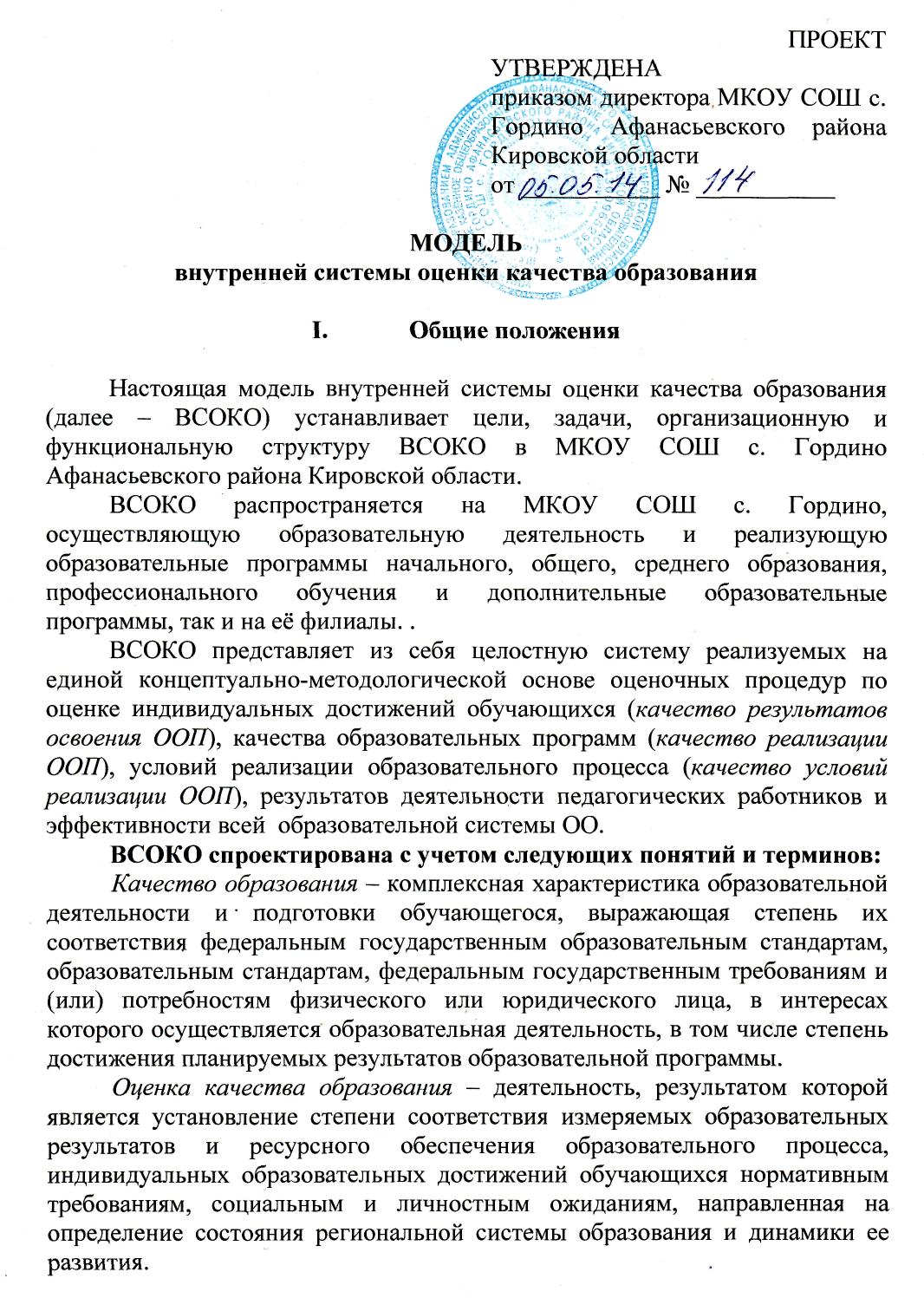 Федеральный государственный образовательный стандарт (далее – ФГОС) – совокупность обязательных требований к образованию определенного уровня и (или) к профессии, специальности и направлению подготовки, утвержденных федеральным органом исполнительной власти, осуществляющим функции по выработке государственной политики и нормативно-правовому регулированию в сфере образования.Педагогические работники – физические лица, которые состоят в трудовых, служебных отношениях с образовательной организацией и выполняют обязанности по обучению, воспитанию обучающихся и (или) организации образовательной деятельности. Обучающиеся – физические лица, осваивающие образовательную программу.Критерии – признаки, на основании которых производится оценка (доступность, качество, эффективность).Показатели – количественная характеристика свойств оцениваемого объекта или процесса.Экспертиза – всестороннее изучение состояния образовательных процессов, условий и результатов образовательной деятельности. Измерение – оценка уровня образовательных достижений с помощью контрольных измерительных материалов (традиционных контрольных работ, тестов, анкет и др.), имеющих стандартизированную форму и содержание которых соответствует реализуемым образовательным программам.	ВСОКО создаётся с целью объективности, достоверности, полноты и системности информации о качестве образования; реалистических требований, норм и показателей качества образования, их социальной и личностной значимости; преемственности, соответствия качества для различных уровней реализуемой ООП; открытости, прозрачности процедур оценки качества образования; оптимальности использования источников первичных данных для определения показателей качества и  эффективности образования; сопоставимости системы показателей с муниципальными, региональными и федеральными аналогами; вовлеченности в процесс мониторинга всех участников образовательного процесса; доступности информации о состоянии и качестве образования для различных групп потребителей ; соблюдения морально-этических норм при проведении процедур оценки качества образования в школе и рассматривается как составная часть общероссийской системы оценки качества образования.	Основными задачами ВСОКО являются:	формирование единого концептуально-методологического понимания проблем качества образования, факторов, влияющих на повышение качества образования и подходов к его измерению;формирование комплекса измерителей, позволяющего получить достоверную информацию о качестве образования, изучение и внедрение современных технологий оценки качества образования, обеспечение современного уровня надежности и технологичности процедур контроля и оценки качества образования;обеспечение открытости и доступности проводимых по оценке качества образования процедур;создание системы независимой внешней оценки качества образования с участием общественных институтов;	обеспечение повышения квалификации кадров ОО. 	Функционирование ВСОКО предполагает разделение полномочий между субъектами ВСОКО:Администрация ОО формирует единые концептуальные подходы к оценке качества образования, обеспечивает реализацию процедур контроля внутренней оценки качества образования на институциональном уровне, координирует работу различных структур, деятельность которых непосредственно связана с вопросами оценки качества образования, определяет состояние и тенденции развития институциональной системы образования, на основе которых принимаются управленческие решения по совершенствованию качества образования в ОО, контролирует работу по функционированию ВСОКО.Органы местного самоуправления, осуществляющие управление в сфере образования, обеспечивают проведение процедур в рамках внешней оценки качества образования на муниципальном уровне и осуществляют самооценку муниципальной образовательной системы, предполагающую процедуру оценки состояния различных ее элементов. Образовательные организации самостоятельно организуют и проводят внутреннюю оценку качества образования на уровне образовательной организации и создают условия для проведения в образовательной организации процедур внешней (независимой) оценки качества образования.	Принципами функционирования ВСОКО являются:	объективность оценки качества образования;	реалистичность требований, норм и показателей качества образования, их социальная и личностная значимость;	возрастно-психологическая адекватность оценочных процедур и показателей качества;	открытость и прозрачность процедур оценки качества образования;	открытость и доступность информации о состоянии и качестве образования;	гласность при обсуждении процедур, технологий и результатов оценки качества образования;	соблюдение традиций и преемственности в образовательной политике российской системы образования.Создание ВСОКО способствует:обеспечению единого образовательного пространства;повышению уровня информированности потребителей образовательных услуг;созданию инструментов общественного участия в управлении социально-образовательной средой;принятию обоснованных управленческих решений администрацией ОО.ВСОКО позволяет: определять динамику развития образовательной организации, оценивать её эффективность и прогнозировать  развитие с учетом социально-экономических приоритетов; определять вклад ОО в интегральный результат; устанавливать полноту выполнения требований и запросов заказчиков, потребителей; проводить сопоставления по качеству на региональном, муниципальном и институциональном уровнях; реализовывать контроль соответствия основных параметров образовательной деятельности имеющимся стандартам и нормам.II. Модель и структура ВСОКОСуществует много способов и подходов к построению модели. Однако в основе любой модели лежит КАЧЕСТВО. В философском понимании термина «качество» мы исходим из определения качества как существенного признака, свойства, отличающее один предмет от другого. С точки зрения производственного подхода, качество – совокупность существенных потребительских свойств продукции или услуги, значимых для потребителя. В метафорическом смысле «продукцией» школы являются выпускники, имеющие образование лучшего или худшего качества, в большей или меньшей степени соответствующее  потребностям общества и личности, установленным нормам, требованиям, стандартам. Таким образом, под  качеством образования в данном проекте понимается качество образовательного процесса, отражающая степень соответствия образовательных результатов (достижений) обучающихся и условий обеспечения образовательного процесса нормативным требованиям, социальным и личностным ожиданиям и включающая в себя следующие составляющие:качества потенциала научно-педагогического состава, задействованного в образовательном процессе,качества организации образовательного процесса (образовательные технологи, формы, методы, приемы обучения, формы организации обучения),качества ресурсного обеспечения (материально-технического, учебно-методического обеспечения),качества образовательной программы,качества управления образовательными системами и процессами (управленческих технологий в образовании),качества медицинского обслуживания, питания, физкультурно- оздоровительной работы;качества нравственного, духовного, морального воспитания в процессе социализации личностикачества партнерского взаимодействия с семьей и социумом; качества потенциала обучающихся,качества знаний.Независимая система оценки качества работы образовательных организаций осуществляется с участием и на основе мнения общественных организаций, профессиональных сообществ, средств массовой информации и иных экспертов в целях повышения качества работы образовательных организаций и включает в себя обеспечение достоверной информацией потребителей услуг и иных заинтересованных лиц (структур) о порядке предоставления образовательной организацией образовательных услуг, в том числе в электронной форме, а также формирование результатов независимой оценки качества работы образовательных организаций и рейтингов их деятельности.Объектами оценки качества образования являются: Качество результатов образовательной деятельностиКачество условий реализации ООПКачество образовательного процесса. При проведении процедур ВСОКО оценивается: качество условий осуществления образовательного процесса;	качество образовательных программ; качество освоения образовательных программ обучающимися;качество работы педагогических работников.В рамках ВСОКО осуществляется внутренняя и внешняя, в том числе независимая, оценка качества образования. С целью обеспечения гласности и прозрачности процедур оценивания для  участия в проведении независимой оценки могут привлекаться представители общественных институтов и профессиональных объединений.Внешняя оценка качества образования предусматривается со стороны государства, общественных организаций, населения и проводится на региональном и муниципальном уровнях. Государственная регламентация образовательной деятельности направлена на установление единых требований осуществления образовательной деятельности и процедур, связанных с установлением и проверкой соблюдения образовательными организациями этих требований.Общественные организации, работодатели, образовательные сообщества принимают участие в оценке качества образования, в том числе на основе доступной информации, размещенной на официальных сайтах образовательных организаций в сети Интернет, и принимают участие в оценке уровня образованности населения; доступности образования для каждого жителя страны, региона, территории (финансовая, территориальная и т.д.) по всем уровням образования; влияния образования на занятость населения, развитие гражданского общества, снижение социальной напряженности, количество правонарушений и т.д.Население выражает свое мнение в части удовлетворенности условиями обучения – комфортность, личная безопасность и т.д.; состоянием материально-технической базы; уровнем капитализации полученного образования, выражающимся в повышении личных доходов, социального статуса человека и др.Органы местного самоуправления, осуществляющие управление в сфере образования, обеспечивают информационно-методическое, техническое сопровождение внешней оценки качества образования, проводимой на муниципальном уровне, а также организацию диагностических и мониторинговых исследований в подведомственных муниципальных образовательных организациях.Внутренняя оценка качества образования предполагает проведение процедур по оценке качества образования образовательными организациями самостоятельно.Образовательные организации проводят самообследование и обеспечивают функционирование внутренней системы оценки качества образования (далее – ВСОКО).ВСОКО нацелена на выявление степени соответствия требованиям ФГОС деятельности образовательной организации и строится с учетом трех основных составляющих образовательного процесса: обучающиеся, обучающие (педагогические работники), ресурсное обеспечение (нормативно-правовое, организационное, учебно-методическое, материально-техническое, финансовое, информационное).Внутренняя оценка фиксирует динамику образовательных достижений обучающихся, строится на той же содержательной и критериальной основе, что и внешняя – на основе планируемых результатов освоения образовательных программ и осуществляется педагогическими работниками, обучающимися, родителями (законными представителями).Педагогическими работниками проводится стартовая и текущая диагностика, оценка образовательных достижений на рубежных этапах обучения с определением индивидуального прогресса и при необходимости диагностика проблем в образовании. Степень обобщенности оценки осуществляется через интегрированную оценку, в том числе промежуточную, итоговую аттестацию, портфолио, и дифференцированную оценку отдельных аспектов обучения (например, формирование навыков работы с информацией и т.д.).Обучающиеся как субъекты оценочной деятельности осуществляют самооценку, самоанализ (рефлексию), и взаимооценку. Родители (законные представители), семья принимают участие в оценке качества образования в части удовлетворенности/неудовлетворенности получаемым или полученным образованием.Образовательная организация самостоятельно планирует и проводит текущий контроль учебных достижений обучающихся, промежуточную аттестацию обучающихся, и осуществляет комплексный подход к выявлению реальных результатов освоения образовательных программ, путем проведения специальных диагностических, социально-педагогических и социологических исследований, итоговой аттестации обучающихся, организации мониторинга состояния здоровья обучающихся, проведения экспертизы достижений обучающихся и пр.Данные, полученные в ходе внутренних оценочных процедур, используются образовательной организацией для выработки оперативных решений и лежат в основе управления качеством образования.С целью согласования ВСОКО, функционирующей в образовательной организации, и внешней оценки качества образования устанавливается единая система параметров оценки образовательных достижений обучающимися.III. Обеспечение функционирования ВСОКО.Оценка  качества  образования  проводится  по следующим  показателям: Качество проектирования образовательной деятельности:– качество программы (концепции) функционирования и развития школы– качество учебного плана;– качество годового плана работы школы и её отдельных структур.Условия образования:-качество материально технического обеспечения;-качество комфортности обучения;-качество программно-методического обеспечения;-качество нормативно-правового обеспечения;-качество финансово-экономического обеспечения;-качество информационного обеспечения;-наличие и качество дополнительного образования;-инновационная деятельность;-качество организации горячего питания;-наличие и оборудование медицинского кабинетаРесурсное обеспечение образовательного процесса:– количественный и качественный состав педагогических работников;– профессиональная компетентность персонала;– качество образовательных программ по учебным предметам.– качество содержания программ воспитания;– качество учебных занятий;– создание личностно-ориентированной развивающей образовательной среды и др.;– качество исследовательской, проектной деятельности обучающихся, учителей и др.Качество организации образовательного процесса.– качество режима работы школы;– качество расписания учебных занятий школы;– наличие и соблюдение правил внутреннего распорядка школы, должностных инструкций, правил поведения учащихся;– внешний вид, одежда;– рациональная организация учебного процесса. Управленческие ресурсы.– количественный и качественный состав управленческих ресурсов;– профессиональная компетентность;– работоспособность;– интеллектуальные, познавательные способности; – креативные способности; – способность к сотрудничеству, коллективной организации и взаимодействию; – способность к профессионально-личностному саморазвитию.Качество результатов образовательной деятельности.1. Блок показателей внутренней оценки результата образованияКоличество обучающихся.Качество обучения (доля учащихся, имеющих оценки «4» и «5» по русскому языку и математике) по ступеням обучения.Уровень успеваемости (%).Доля второгодников (%).Доля учащихся 9 классов, получивших документ об образовании (%).Доля учащихся 9 классов, получивших документ об образовании особого образца (%).Доля учащихся 11 классов, получивших документ об образовании (%).Доля учащихся 11 классов, получивших документ об образовании особого образца (%).Доля обучающихся, продолживших обучение в 10 классе в своей школе (%).Результативность учебных занятий и внеклассных дел. Уровень воспитанности обучающихся. Личностные достижения обучающихся и педагогов. 2. Блок показателей внешней оценки результата образованияКонкурентоспособностьРезультаты независимой оценки выпускников средней школы (результаты ЕГЭ по русскому языку и математике)Результаты независимой аттестации выпускников 9 класса (результаты новой формы аттестации за курс основной школы по русскому языку и математике)Результаты независимого тестирования выпускников начальной школы.Уровень учебных достижений (отношение среднего балла ЕГЭ по русскому языку и математике к среднему по школе).Уровень освоения стандарта (доля выпускников, сдавших ЕГЭ по русскому языку и математике менее чем на 30 баллов).Доля выпускников, получивших неудовлетворительные оценки по результатам ЕГЭ по русскому языку и математике.Доля выпускников, подтвердивших или повысивших оценки «4» и «5»  по результатам ЕГЭ по русскому языку и математике.Доля обучающихся, участвующих в районных предметных олимпиадах (%).Доля обучающихся, победивших в районных предметных олимпиадах (%).Доля обучающихся, принимавших участие в районных мероприятиях (%).Доля выпускников, поступивших в специальные учебные заведения (%).Доля выпускников, поступивших в ВУЗы на контрактной основе (%).Доля выпускников, поступивших в ВУЗы на бюджетной основе (%).Пути реализации целей и задач ШСОКО планируются и осуществляются на основе проблемного анализа образовательной системы школы, определения методологии, технологии и инструментария оценки качества образования.Параметры оценки качества образовательного процесса включают в себя:результаты лицензирования, аттестации и государственной аккредитации; оценку достижений в приоритетном национальном проекте «Образование», РКП, муниципальных конкурсах; эффективность механизмов самооценки и внешней оценки достоинств и недостатков в учебной, методической, административной и хозяйственной деятельности; принятия стратегически значимых решений путем ежегодных публичных докладов. Параметры оценки образования включают в себя:– анализ и оценку системы приема обучающихся в школе;– анализ индивидуальных особенностей учащихся и их интересов, мотивов, склонностей и уровня мотивации учения;– оценку отсева обучающихся на всех ступенях обучения (количество, причины, динамика, законность);– конкурентоспособность (отношение количества детей школьного возраста, проживающих  в микрорайоне школы, но обучающихся других школ, к количеству детей, проживающих в других микрорайонах, но обучающихся в школе);– оценку открытости школы для родителей и общественных организаций.– оценка системы обеспечения образовательной программы ресурсами:правовымикадровымифинансовыминаучно-методическимиПараметры оценки качества индивидуальных образовательных достижений включают в себя:– единый государственный экзамен (ЕГЭ), обеспечивающий совмещение государственной (итоговой) аттестации выпускников 11-х классов и вступительных испытаний в образовательные учреждения среднего и высшего профессионального образования;– государственную (итоговую) аттестацию по новой форме выпускников 9-х классов;–промежуточную и текущую аттестацию обучающихся (мониторинг и диагностика обученности);– мониторинговые исследования качества знаний обучающихся 4-х классов по русскому языку, математике и чтению;– участие и результативность работы в ученическом научно-исследовательском обществе, школьных, муниципальных, областных и др. предметных олимпиадах, конкурсах, соревнованиях, фестивалях;– мониторинговое исследование обученности и адаптации обучающихся 5-х и 10-х классов;– мониторинговое исследование обучающихся 1-х классов В качестве индивидуальных образовательных достижений рассматриваются:– уровень сформированности  общеучебных умений и навыков;– уровень познавательной активности;– образовательные достижения по отдельным предметам; – динамика образовательных достижений;– отношение к учебным предметам;– внеучебные компетентности (познавательные, социальные, информационные и т.д.);– удовлетворенность образованием;– степень участия в образовательном процессе (активность работы на уроке, участие во внеурочной работе и т.д.);   – уровень социализации учащихся;– участие в конкурсах, смотрах, предметных олимпиадах, конференциях;– дальнейшее образование и карьера выпускника.Параметры оценки профессиональной компетентности педагогов и их деятельности по обеспечению требуемого качества образования включают в себя:– уровень квалификации членов педагогического коллектива;– прохождение аттестации;– уровень владения учебными программами и современными технологиями обучения;– наличие у учителей авторских программ и разработок  – отношение к инновационной работе;– отношение и готовность к повышению педагогического мастерства (систематичность прохождения курсов, участие в работе методических объединений, участие в научной работе и т.д.)– участие в работе творческих лабораторий;– образовательные достижения обучающихся (отличники, хорошисты, медалисты, победители олимпиад, конкурсов, смотров, фестивалей и т.д.);– подготовку и участие в качестве экспертов ЕГЭ, аттестационных комиссий, жюри и т.д.;– личные достижения в профессиональных конкурсах.Параметры оценки качества воспитательной работы включают в себя:– степень  вовлеченности   в   воспитательный  процесс   педагогического  коллектива  и родителей;– оценка нравственного, эстетического, экологического воспитания;– воспитание гражданской активности, патриотизма;– демократичности,    характера    планирования    воспитательной    работы    (участие    в планировании тех, кто планирует и тех, для кого планируют);– состояние педагогической пропаганды среди родителей;– охват   обучающихся   таким   содержанием  деятельности,   которая   соответствует  их интересам и потребностям;– наличие детского самоуправления, его соответствие различным направлениям детской самодеятельности;– удовлетворенность обучающихся  и родителей воспитательным процессом и наличие положительной динамики результатов воспитания;– наличие положительной динамики в оценке обучающимися роли школы, класса, учителей, товарищей, удовлетворенности обучением, использованием досуга, отношений с родителями;– наличие сложившейся системы стимулирования участников воспитательного процесса. Параметры оценки  качества материально-технического  обеспечения  образовательного процесса включают в себя:– наличие и достаточность мультимедийной техники, её соответствия современным требованиям;– программно-информационное    обеспечение,    наличие    Интернета,    эффективность использования в учебном процессе;– оснащенность учебных кабинетов современным оборудованием, средствами обучения и мебелью; – обеспеченность методической и учебной литературой.Параметры оценки комфортности обучения включают в себя:– оценку соответствия службы охраны труда и обеспечение безопасности (техники безопасности, охраны труда, противопожарной безопасности, производственной санитарии, антитеррористической защищенности) требования нормативных документов;– оценку состояния условий обучения требованиям СанПиН 2.4.2.11.78-02 – соответствие условий обучения его задачам;– соответствие условий обучения  возрастным особенностям учащихся– соответствие режима работы и учебной нагрузки (расписания учебных занятий) санитарно-гигиеническим нормам и требованиям;– соответствие оборудования и содержания учебных кабинетов санитарно-гигиеническим нормам и требованиям;– наличие в школе оздоровительной программы для учащихся и учителей.– организация медицинского обслуживания;– соблюдение режима работы учреждения;– осуществление индивидуального подхода к учащимся;– оценку морально-психологического климата.Параметры оценки программно-методического обеспечения включают в себя:-обеспечение учебниками (включая мультимедийные) и методической литературой;-использование комплекта стандартного базового пакета программного обеспечения;-использование  ресурсов сети Интернет.Параметры оценки нормативно-правового обеспечения включают в себя:-наличие документов, регламентирующих образовательный процесс, их соответствие  Федеральным и Региональным документам;-своевременное прохождение аттестации, аккредитации и лицензирования;Параметры оценки качества финансово-экономической деятельности включают в себя:– оценку своевременности, объективности и открытости введения новой системы оплаты труда;            – анализ штатного расписания;– анализ наполняемости классов;– анализ сметы по бюджетным ассигнованиям на финансовый год и продуктивности использования её расходной части;– наличие договоров по платным дополнительным образовательным услугам  и другим приносящим доход услугам;– наличие программы благотворительной помощи;– оценку управленческих решений,  принятых   по   актам проверок   и обследований финансово-хозяйственной деятельности школы вышестоящими и другими организациями.Параметры  оценки системы дополнительного образования включают в себя:– количество предоставляемых школой дополнительных образовательных услуг и охват ими обучающихся;– результативность   предоставляемых   образовательных   услуг   (наличие   победителей олимпиад, конкурсов, соревнований, фестивалей и т.д.);Параметры оценки качества инновационной деятельности включают в себя:– оценку эффективности предпрофильной подготовки и профильного обучения (положительная динамика обученности);– оценку воздействия инноваций на развитие системы образования в целом;– полезность и практическая значимость инновационных процессов;– владение современными технологиями обучения;– наличие договоров и совместных планов работы с ВУЗами, результативность выполнения договорных обязательств.Параметры оценки организации питания включают в себя:– определение категории и количества детей, обеспечиваемых бесплатных питанием;– охват горячим питанием обучающихся в школе за счет бюджетных средств и средств родителей;– составление меню с учетом физиологической потребности детей в биологически ценных веществах;– решения вопросов совершенствования питания с внедрением современных технологий;Параметры  оценки состояния здоровья обучающихся включают в себя:– наличие медицинского кабинета и его оснащенность в соответствии с современными требованиями;– регулярность и качество проведения санитарно-эпидемиологических   и гигиенических профилактических мероприятий;– оценку заболеваемости обучающихся, педагогических и других работников;– оценку эффективности оздоровительной работы (оздоровительный компонент содержания учебных предметов, здоровьесберегающие программы, режим дня, организация отдыха и оздоровления детей в каникулярное время и т.д.);– оценку состояния физкультурно-оздоровительной работы (распределение школьников по уровню физического развития, группам риска, группам здоровья, группам физической культуры);– оценку объема и качества логопедической и психологической помощи;– развитие программы «Здоровье».– оценку воспитательной работы по пропаганде здорового образа жизни; – уровень учебной и других нагрузок;– оценку качества школьного питания;– состояние микроклимата в классах;Мониторинг и  школьная оценка качества образования в ОУ проводится по следующим уровням и ступеням образования:– начальное общее образование;– основное общее образование;– среднее (полное) общее образование.Мониторинг и оценка качества образования в ОУ проводится по утвержденным  техническим заданиям.Результаты оценки качества образования доводятся до сведения педагогического коллектива, родителей обучающихся (законных представителей), учредителя, общественности и общественных организаций. Администрация школы ежегодно печатает публичный доклад о состоянии качества образования  и финансово-хозяйственной деятельности в местных средствах массовой информации  и  на своем официальном сайте в сети Интернет.____________